Measurement (mass)HERE’S THE MATHSYour child has been ordering objects from lightest to heaviest and weighing objects to find out their mass in kilograms and/or grams.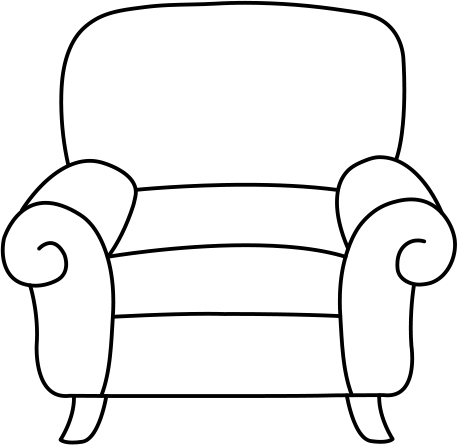 Lightest														  		          Heaviest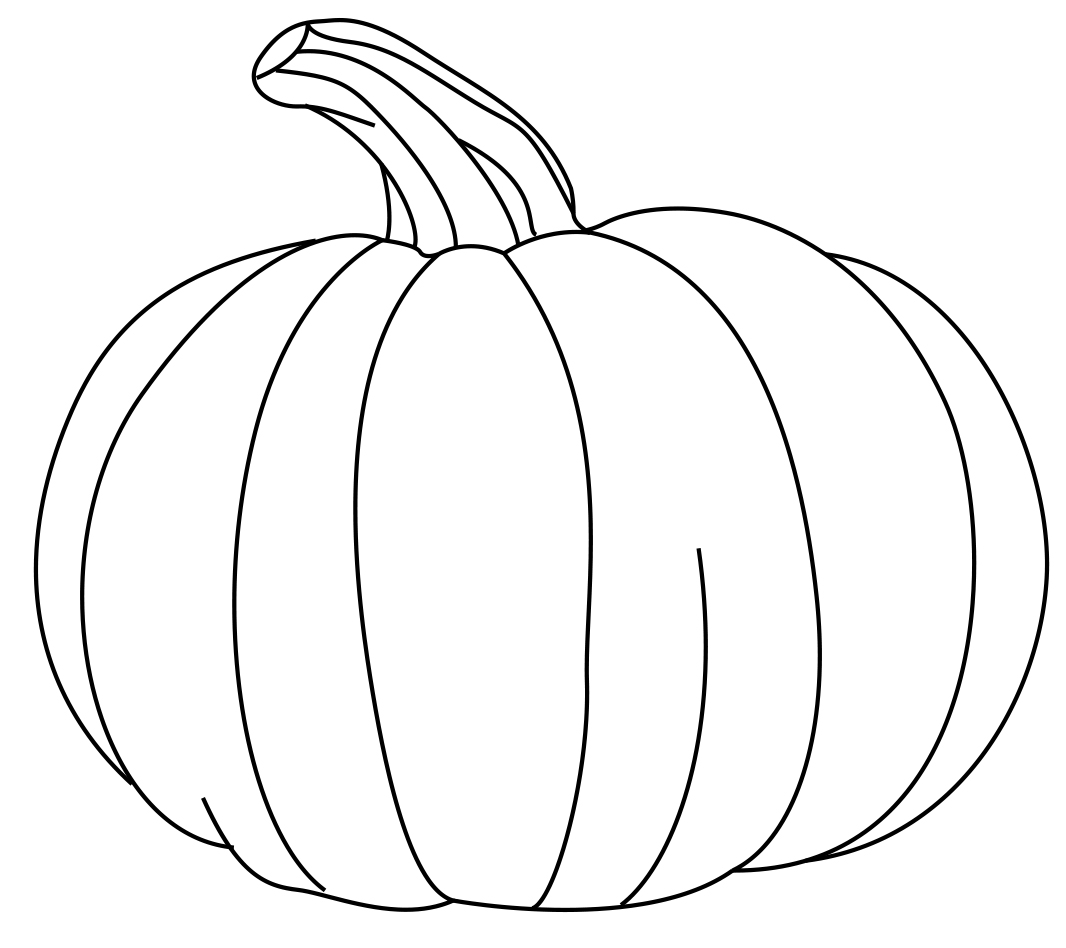 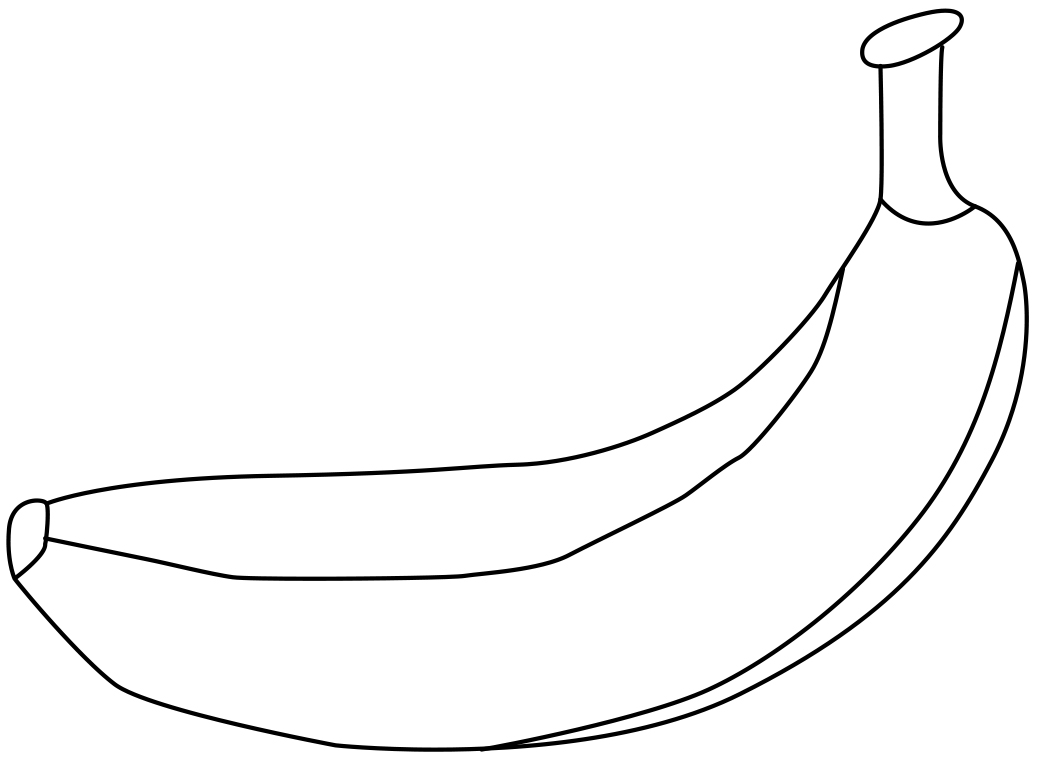 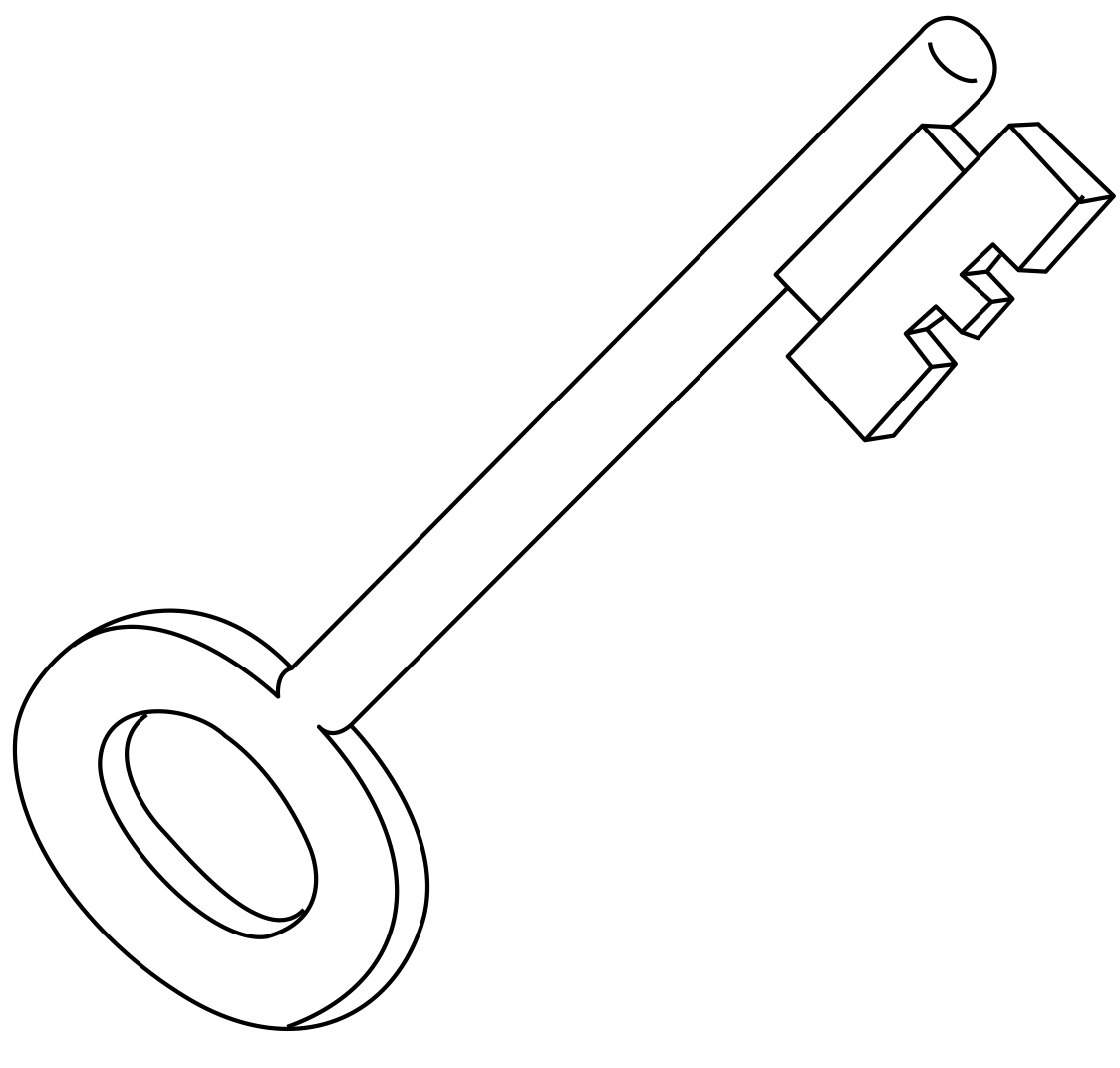 ACTIVITY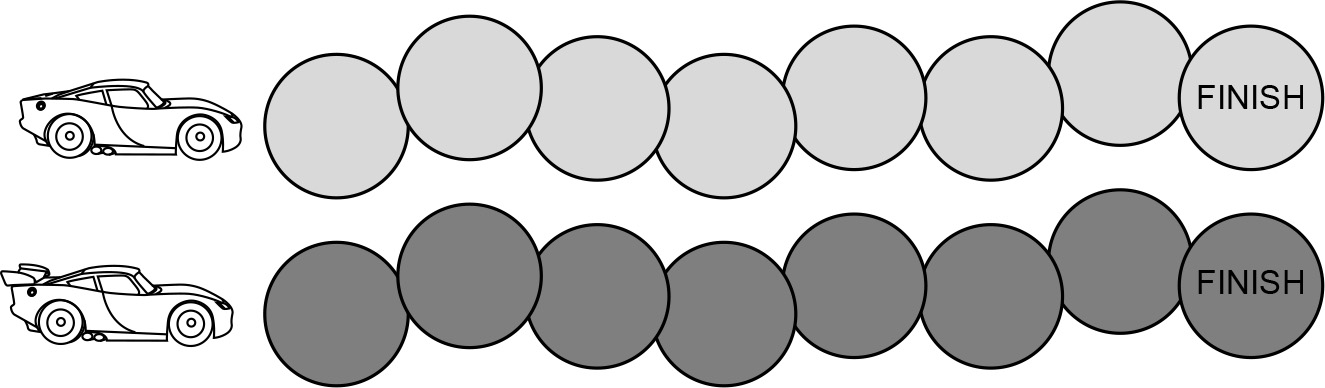 What to doPut a counter on each racing car.Player 1 takes two objects and decides whether 
the second object is lighter or heavier than the first. They check their answer using scales and move their counter one space if correct.Player 2 takes the second object from Player 1 and picks a new object. Player 2 decides whether the new object is lighter or heavier than the other object, checks their answer and moves their counter one space if correct.Continue playing until someone wins by reaching the finish line.Variation Change the task to working out whether the object is lighter or heavier than 1 kg.QUESTIONS TO ASKPrimary 3
Maths 
Newsletter 6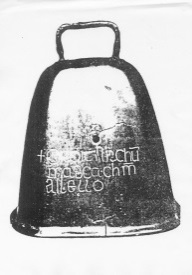 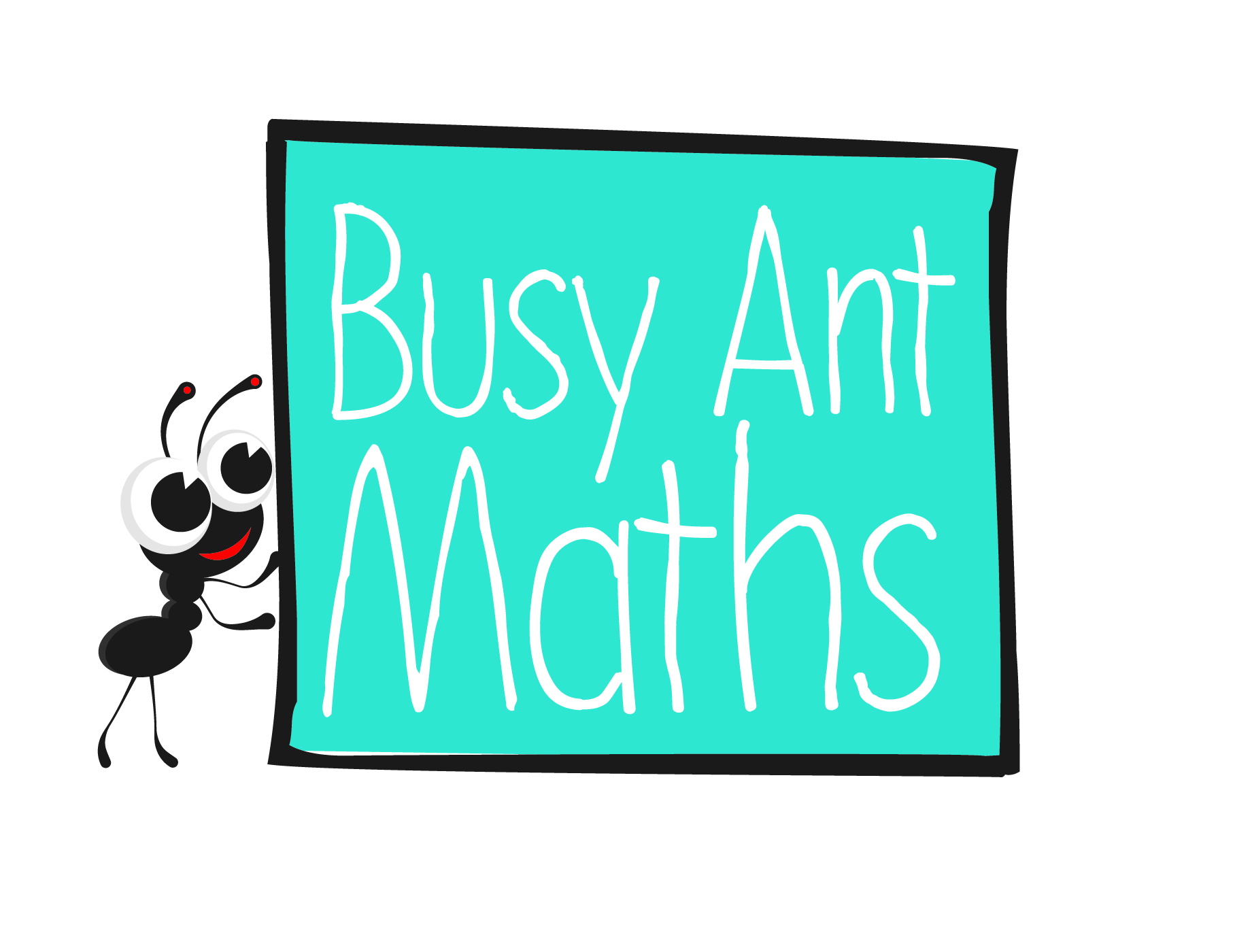 Date: ______________________	Name: ______________________Multiplication and divisionHERE’S THE MATHSYour child has been learning to count on and back in steps of 2, 5 and 10 from various starting numbers.16	18	20	22	24	26	28	30	steps of 285	80	75	70	65	60	55	50	steps of 523	33	43	53	63	73	83	93	steps of 10ACTIVITYWhat to do One player puts their counter on 3 and is working towards 100. The other player 
puts their counter on 98 and is working towards 0.Players take turns to choose steps of 2, 5 or 10 and count on or back a maximum 
of 5 steps of that size, moving their counter as they jump.In each game, each player must use every step size (2, 5 and 10) at least once.   The winner is the first player to land exactly on their target number (0 or 100).Swap starting positions and play again.QUESTIONS TO ASKMultiplication and divisionHERE’S THE MATHSMultiply and divide by 5 (by counting on and back in 5s to help, if needed):8 × 5 = 40					35 ÷ 5 = 75, 10, 15, 20, 25, 30, 35, 40			35, 30, 25, 20, 15, 10, 5Multiply and divide by 10 (by counting on and back in 10s to help, if needed):7 × 10 = 70					60 ÷ 10 = 610, 20, 30, 40, 50, 60, 70				60, 50, 40, 30, 20, 10ACTIVITY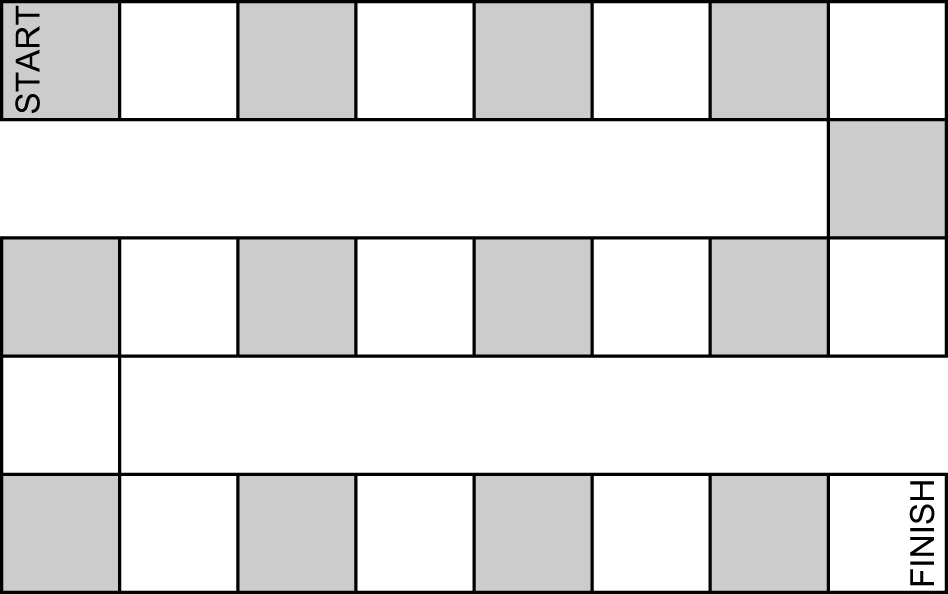 What to doOn a plain piece of paper, draw a simple zigzag game board with approximately 20–25 numbered squares as shown above. Put both counters at the beginning of the board game.Shuffle the question cards and put them face down in front of you.Take turns to take the top card and work out the answer. For correct answers only, roll the dice and move your counter that number of squares.The winner is the first player to reach the finish. Reshuffle the question cards, if needed.QUESTIONS TO ASK